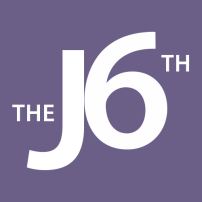 APPRENTICESHIPS AVAILABLE JANUARY 2017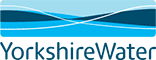 Yorkshire Water Apprenticeship Scheme opens Monday 14th March and will close Wed 31st March – Various opportunities mainly engineeringhttps://www.yorkshirewater.com/careers/apprenticeships.aspx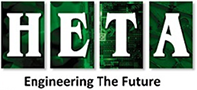 Heta have some recruitment Evenings coming up in Hull on Wednesday 1st Feb and Wed 1st – To book a place please look at this link: Marchhttp://www.heta.co.uk/pages/open-evenings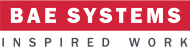 BAE are recruiting apprenticeships in various areas of business including administration, engineering and designers plus many more!  Apply now:http://www.baesystems.com/en-uk/careers/careers-in-the-uk/apprenticeships/current-opportunities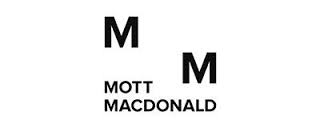 Mott MacDonald are opening for applications on the 18th January and are offering apprenticeships in civil engineering, transport planning and building services.  Apply now: https://www.mottmac.com/careers/uk-apprenticeships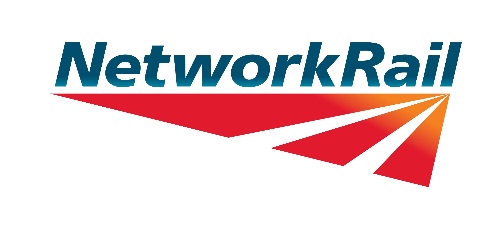 Network Rail are offering various apprenticeships in air operations, telecoms, signalling, engineering, overhead lines and many more. You need to apply before 27th February 2017.  Apply now: https://www.networkrail.co.uk/careers/apprenticeships/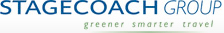 Stagecoach offer apprenticeships in a combined mechanical and electrical engineering and body/coachbuilding repairs.  Applications open 1st May 2017.  Take a look now:http://www.stagecoach.com/careers/what-you-could-do/apprenticeships.aspx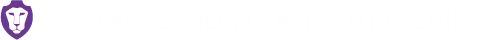 BPP PROFESSIONAL APPRENTICESHIPSApprenticeships offered in business, finance and law.  Take a look at the various opportunities they have on offer now: http://www.bpp.com/apprenticeships/find-an-apprenticeship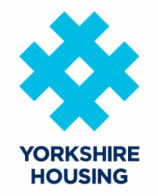 Apprenticeships in engineering, finance, caring and various others fields.  Take a look:https://www.yorkshirehousing.co.uk/apprenticeships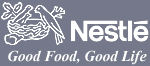 Nestle offer apprenticeships in everything including engineering, manufacturing, customer services, communications, quality assurance and many more!  Register on line today: http://www.nestlecareers.co.uk/academy/content/apprenticeships/index.html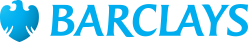 All different kinds of apprenticeships available in the finance industry: http://joinus.barclays.com/emea/apprenticeships/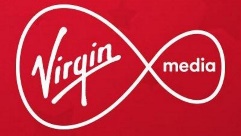 Opportunities in engineering, field operations and planning.  Take a look at their website today: https://careers.virginmedia.com/early-careers/apprentices/LOCAL APPRENTICESHIPS ARE BEING ADVERTISED NOW, SEARCH www.findapprenticeship.service.gov.uk AND LOOK AT SOME OF THE OPPORTUNITIES AVAILABLE:Network Construction Operations (Water) for Morrisons Utility Services, Beverley2 year apprenticeship.  Salary £333.45 per weekNestle Food Operations Apprenticeship, York3 years. £17,400 per annum.Web Developer Apprentice at Indicoll Ltd 12 months. £102 per weekApprentice Service Advisor at Beverley Motor Works12 months. £180 per weekOffice Apprenticeship at Catfoss Eco Modular Living, Tickton.12 months.  £157.50 per week.  Driving licence necessaryApprentice Project Worker, Crisis Team Hull13 months. £186 per weekField Service Engineer Apprenticeshiop, Bosch Thermo Hull2 years. £279 per weekApprentice CAD Technician, Gabbitas Gill, Hull2 years. £136 per weekIT Support Apprentice, Middlegate Europe Ltd, Hull2 years. £150 per weekSales Admin Apprenticeship, British Thornton ESF Ltd, Hull1 year. £212 per weekIT Infrastructure Security Apprenticeship, City of York Council14 months. £220.12 per weekApprentice Resources, John Gibson Associates, York15 months. £12,000 per annumApprentice Engineer, Atkins Ltd, York4 years. £230 per weekDesign Apprentice, Siemens Rail Automation Ltd, York3 years. £240 per weekApprentice Web Developer, Lazenby Brown, York12 months. £187.50 per week